Resoluciones #229 - #249Resoluciones #229 - #249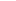 